		Univerzita Palackého v Olomouci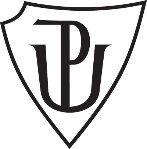 Pedagogická fakultaUčitelství 1. stupně základních školDidaktika mateřského jazyka BJméno: Kristýna SouralováVyučující: Mgr. Veronika KrejčíAkademický rok: 2017/2018Semestr, ročník: zimní, 3.Název činnosti: Garáže se slovními druhyUčivo, na které je aktivita zaměřena: Slovní druhyRočník, pro který je aktivita určena: 5.Stručný a jasný popis činnosti:1) Auto (auta) se slovem, které jsi dostal, zaparkuj do správné garáže se slovním druhem. Pozor, tým policie se dívá. Následuje kontrola s učitelem.2) Vymysli větu se slovem na autě, které jsi dostal. Urči jeho slovní druh.3) Doplň slovo do prázdného auta, vyměň auto se sousedem, urči slovní druh a zaparkuj do správné garáže. Následuje kontrola s učitelem.+ Auto můžeš vybarvit. Pokud si nebudeš jistý, do jaké garáže auto patří, zezadu krabice je nápověda-stručný popis slovního druhu.